Fonctionnement du comité de rédaction : Lignes éditoriales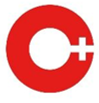 Que vous soyez auteure ou relectrice, merci de prendre connaissance des lignes éditoriales suivantes :Ligne éditoriale pour les articles publiés via CSDALangues : Français ou anglais / Max 10’000 signes espaces compris Publics ciblés :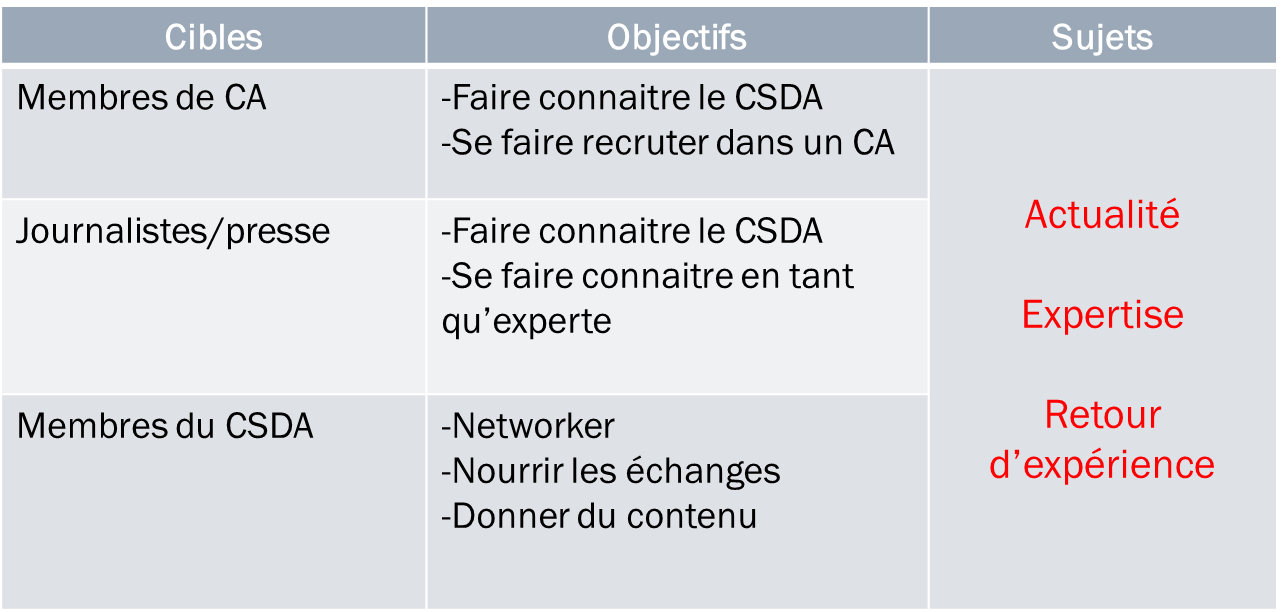 Sujets traités :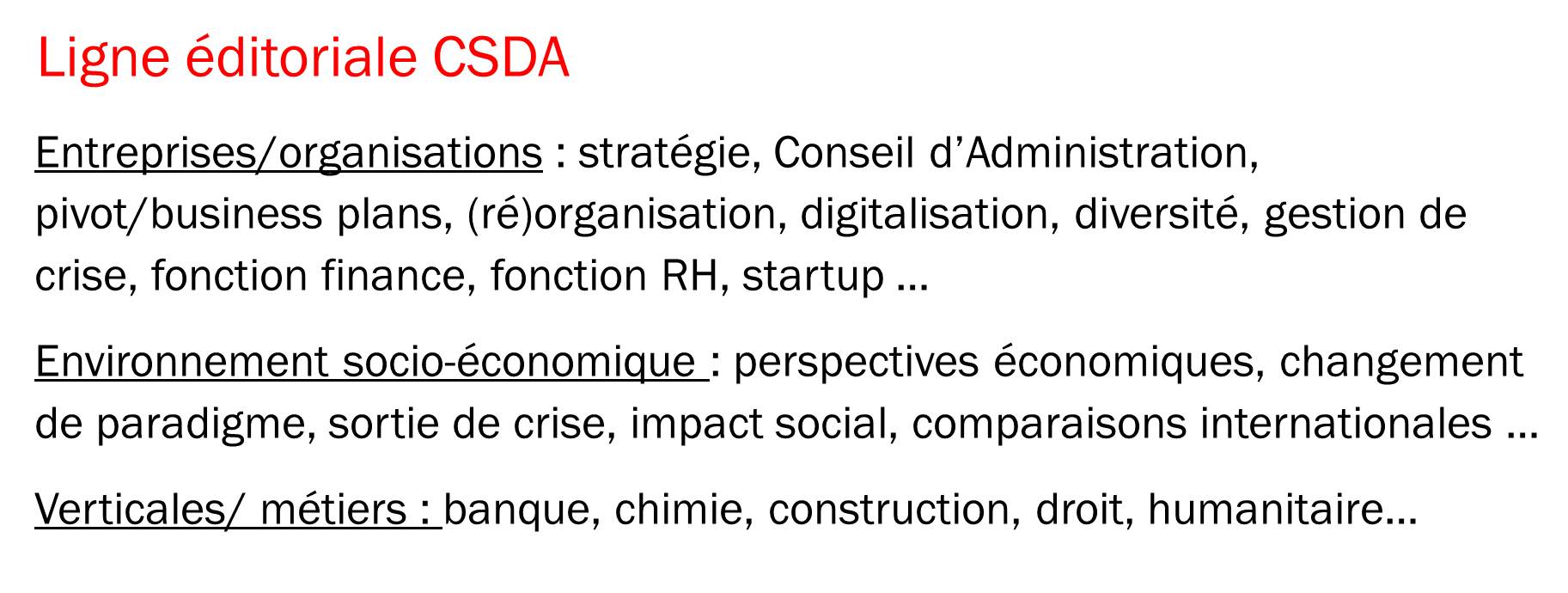 Ligne éditoriale Fédération des Entreprises Romandes (FER)« Invitée de la rédaction » pour le journal bimensuel Entreprise Romande : https://fr.calameo.com/read/0028636078fac6c074240Tirage papier uniquement : 250'000 exemplaires (pas de tirage numérique, même si certains articles sont postés sur le site internet de la FER, mais en général pas ceux des « Invités de la Rédaction ») En françaisExclusivité : article original, jamais publié ailleursAprès parution et distribution d’ «  Entreprise Romande » par la FER, l’article peut être relayé sur les réseaux sociaux avec mention impérative de la source Contenu d’intérêt pour les patrons de PME romandesStyle, sous forme de chronique et point de vue professionnels et/ou personnels soutenus par les compétences spécifiques de l’auteureLongueur 3'500 caractères espaces comprisDélai lundi pour le vendredi (1er article à fournir 15 jours à l’avance pour vérification des contenu et style)L’appartenance au CSDA est mentionné dans la bio et indiqué dans la signature (« membre du Cercle Suisse des Administratrices »)Dans le cas où l’article fait explicitement référence à une entreprise ou organisation, celle-ci ne doit pas forcément être membre de la FERLa FER se réserve le droit de publier ou non l’article